.HEEL, HOOK, SHUFFLE TWICEROCK, ½ TURN SHUFFLE, JAZZ BOXGRAPEVINE RIGHT, SCUFF, 2 ROCKSOptional: 17-20 rolling grapevine rightGRAPEVINE LEFT WITH ¼ TURN, ROCK FORWARD, ROCK BACKREPEATMine's-A-Pint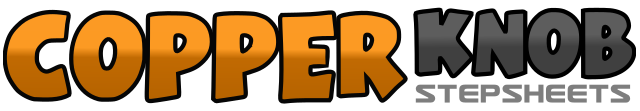 .......Count:32Wall:4Level:Beginner.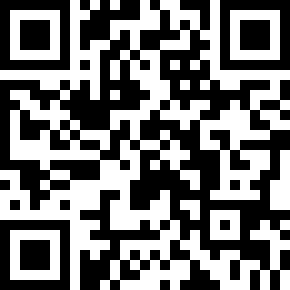 Choreographer:Val Halpin (UK) & Matt Atkinson (UK)Val Halpin (UK) & Matt Atkinson (UK)Val Halpin (UK) & Matt Atkinson (UK)Val Halpin (UK) & Matt Atkinson (UK)Val Halpin (UK) & Matt Atkinson (UK).Music:Designated Drinker (with George Strait) - Alan JacksonDesignated Drinker (with George Strait) - Alan JacksonDesignated Drinker (with George Strait) - Alan JacksonDesignated Drinker (with George Strait) - Alan JacksonDesignated Drinker (with George Strait) - Alan Jackson........1-2Touch right heel forward, hook right foot in front of left3&4Forward right shuffle stepping right, left, right5-6Touch left heel forward, hook left foot in front of right7&8Forward left shuffle stepping left, right, left9-10Rock forward on right, replace weight onto left foot11&12½ turn shuffle turning right - stepping right, left, right13-14Cross left foot over right, step back onto right15-16Step left foot to left, step right foot next to left17-18Step right foot to right side, step left foot behind right19-20Step right foot to right side, scuff left foot across right21-22Rock forward on left, replace weight onto right foot23-24Rock forward on left, replace weight onto right foot25-26Step left foot to left, step right foot behind left27-28Step left foot making ¼ turn left, touch right foot next to left29-30Rock forward on right, replace weight onto left31-32Rock backward on right, replace weight onto left